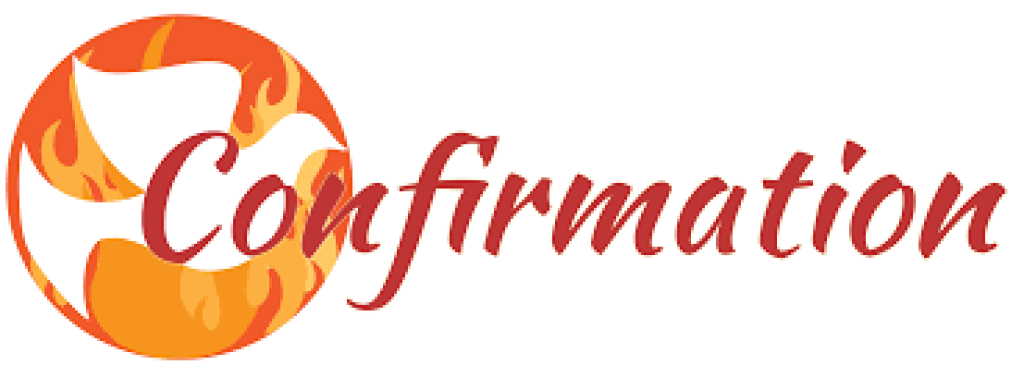 At Home ProgramWeek # 6 October 22, 2023"Therefore, since we are surrounded by so great a cloud of witnesses, let us also lay aside every weight, and sin which clings so closely, and let us run with perseverance the race that is set before us…" - Hebrews 12:1Gospel…Matthew 22:34-40…The Great Commandment34 When the Pharisees heard that he had silenced the Sadducees, they gathered together,35 and one of them [a scholar of the law] tested him by asking,36 “Teacher, which commandment in the law is the greatest?”37 He said to him, “You shall love the Lord, your God, with all your heart, with all your soul, and with all your mind.38 This is the greatest and the first commandment.39 The second is like it:* You shall love your neighbor as yourself.40 The whole law and the prophets depend on these two commandments.”Write Gospel Reflection…(answer these questions OR write a summary of your own)Love---That is the reason God created the world and humans.  He wants to be in relationship with us.  Jesus tells us our first love should be for God and the second, which is equal, is to love our neighbors.  True loving often involves sacrificing.  It means putting the needs of the other person ahead of our wants.  In order to truly sacrifice for another (as Jesus did for us on the cross) we need to first be in relationship with God, Jesus & the Holy Spirit.Questions for Discussion:  How do you show God you love Him?  How do you show others that you love them?  What sacrifices have you made in the past week for someone you love?Gifted WithThe Spirit Lesson # 2 Accepting God’s Call  (THIS IS OUR LAST WEEK USING LESSON # 2) … (pages 7 and 8 are being used this week)If you are writing in the packet, extra paper should be used to write answers where there is no designated form.  Complete “I Respond to God’s Word” on page 7.  Your scripture references are below.Genesis 6:11-2211 But the earth was corrupt* in the view of God and full of lawlessness.12 When God saw how corrupt the earth had become, since all mortals had corrupted their ways on earth,13 God said to Noah: I see that the end of all mortals has come, for the earth is full of lawlessness because of them. So I am going to destroy them with the earth.14 Make yourself an ark of gopherwood, equip the ark with various compartments, and cover it inside and out with pitch.15 This is how you shall build it: the length of the ark will be three hundred cubits, its width fifty cubits, and its height thirty cubits.16 Make an opening for daylight and finish the ark a cubit above it. Put the ark’s entrance on its side; you will make it with bottom, second and third decks.17 I, on my part, am about to bring the flood waters on the earth, to destroy all creatures under the sky in which there is the breath of life; everything on earth shall perish.18 I will establish my covenant with you. You shall go into the ark, you and your sons, your wife and your sons’ wives with you.19 Of all living creatures you shall bring two of every kind into the ark, one male and one female, to keep them alive along with you.20 Of every kind of bird, of every kind of animal, and of every kind of thing that crawls on the ground, two of each will come to you, that you may keep them alive.21 Moreover, you are to provide yourself with all the food that is to be eaten, and store it away, that it may serve as provisions for you and for them.22 Noah complied; he did just as God had commanded him.Genesis 9:8-178 God said to Noah and to his sons with him:9 See, I am now establishing my covenant with you and your descendants after you10 and with every living creature that was with you: the birds, the tame animals, and all the wild animals that were with you—all that came out of the ark.11 I will establish my covenant with you, that never again shall all creatures be destroyed by the waters of a flood; there shall not be another flood to devastate the earth.12 God said: This is the sign of the covenant that I am making between me and you and every living creature with you for all ages to come:13 I set my bow in the clouds to serve as a sign of the covenant between me and the earth.14 When I bring clouds over the earth, and the bow appears in the clouds,15 I will remember my covenant between me and you and every living creature—every mortal being—so that the waters will never again become a flood to destroy every mortal being.16 When the bow appears in the clouds, I will see it and remember the everlasting covenant between God and every living creature—every mortal being that is on earth.17 God told Noah: This is the sign of the covenant I have established between me and every mortal being that is on earth.Genesis 17:1-101 When Abram was ninety-nine years old, the LORD appeared to Abram and said: I am God the Almighty. Walk in my presence and be blameless.2 Between you and me I will establish my covenant, and I will multiply you exceedingly.3 Abram fell face down and God said to him:4 For my part, here is my covenant with you: you are to become the father of a multitude of nations.5 No longer will you be called Abram; your name will be Abraham, for I am making you the father of a multitude of nations.6 I will make you exceedingly fertile; I will make nations of you; kings will stem from you.7 I will maintain my covenant between me and you and your descendants after you throughout the ages as an everlasting covenant, to be your God and the God of your descendants after you.8 I will give to you and to your descendants after you the land in which you are now residing as aliens, the whole land of Canaan, as a permanent possession; and I will be their God.9 God said to Abraham: For your part, you and your descendants after you must keep my covenant throughout the ages.10 This is the covenant between me and you and your descendants after you that you must keep: every male among you shall be circumcised.Read page 8.  Please reflect on BOTH of the questions given.Do the closing prayer with someone in your family.  Below you will find the Act of Faith, Act of Hope and Act of Love.Act of FaithO my God, I firmly believe that Thou art one God, in three Divine Persons, the Father, the Son and the Holy Ghost; I believe that Thy Divine Son became man and died for our sins and that He will come to judge the living and the dead.Act of HopeO My God, relying on Thy infinite goodness and promises, I hope to obtain pardon of my sins, the help of Thy grace and life everlasting, through the merits of Jesus Christ, my Lord and Redeemer.Act of LoveO my God, I love you above all things with my whole heart and soul, because you are all good and worthy of all my love. I love my neighbor as myself for the love of you. I forgive all who have injured me and I ask pardon of those whom I have injured.
Amen.